Öğrenci Adı Soyadı:                                                                               Sınıfı:                             Numarası:SINIF ÖĞRETMENİ                                                                                                                                   REHBER ÖĞRETMENOKUL MÜDÜRÜrehberlikmerkezim.com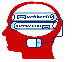 UZUN DÖNEMLİ AMAÇLARKISA DÖNEMLİ AMAÇLARBAŞLANGIÇ T. BİTİŞ TARİHİ1. Farklı sesler çıkarır.  1. Bağırarak ses çıkarır.  2. Öksürerek ses çıkarır.  3. Gülerek ses çıkarır.  4. Vücudundaki çeşitli organları birbirine vurarak ses çıkarır.  5. Çevresindeki nesnelere vurarak ses çıkarır.  6. Çevresindeki nesneleri birbirine vurarak ses çıkarır.EYLÜLEKİM2. Sesin yönünü bilir.  1. Dinletilen sesin insan sesi olduğunu söyler.  2. Dinletilen sesin hayvan sesi olduğunu söyler.  3. Dinletilen sesin taşıt sesi olduğunu söyler.  4. Dinletilen sesin doğa olayı sesi olduğunu söyler.  5. Dinletilen sesin eşya sesi olduğunu söyler.KASIMARALIK5. Varlıkları hareket ve sesleriyle taklit eder.  1. Dinletilen varlık sesini taklit eder.  2. Gösterilen varlık sesini taklit eder.  3. Adı söylenen varlık sesini taklit eder.  4. Dinletilen varlık sesini, hareketiyle birlikte taklit eder.  5. Gösterilen varlığı, sesi ve hareketiyle birlikte taklit eder.  6. Adı söylenen varlığı, sesi ve hareketiyle birlikte taklit eder.OCAKMART	7. İnsan seslerini ayırt eder.  1. Dinletilen insan sesleri içinden bebek sesini seçer.  2. Dinletilen insan sesleri içinden çocuk sesini seçer.  3. Dinletilen insan sesleri içinden kadın sesini seçer.  4. Dinletilen insan sesleri içinden erkek sesini seçer.  5. Dinletilen insan sesleri içinden yakın çevresindeki kişilerin sesini seçer.NİSANNİSAN9. Şarkıda geçen sözcükleri doğru seslendirir.  2. Aynı harflerden oluşan şarkı sözcüklerini (ak ak, tek tek, tel tel, vb.) doğru söyler.MAYISMAYIS10. Sesini doğru kullanır. 1. Sesini kullanırken gereksiz yere bağırmaz.  2. Sesini kullanırken düzgün duruş alır.  3. Sesini kullanırken ağzını gerektiği kadar açar.  4. Sesini kullanırken doğru nefes alıp verir.HAZİRANHAZİRAN